Department of Veterans AffairsRecord of Notification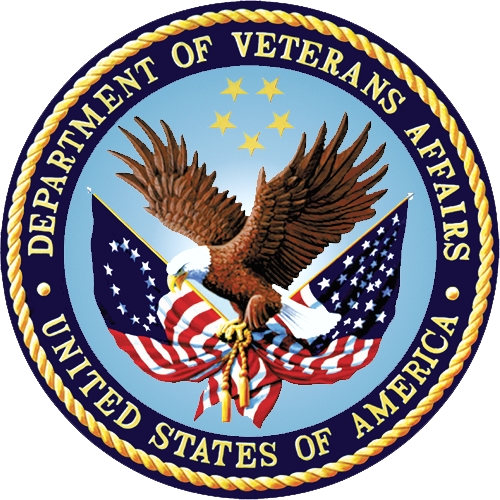 <month><year>Version <#.#>This template contains a paragraph style called Instructional Text. Text using this paragraph style is designed to assist the reader in completing the document. Text in paragraphs added after this help text is automatically set to the appropriate body text level. For best results and to maintain formatting consistency, use the provided paragraph styles. Delete all instructional text before publishing or distributing the document.Revision HistoryPlace latest revisions at top of table.The Revision History pertains only to changes in the content of the document or any updates made after distribution. It does not apply to the formatting of the template.Remove blank rows.Record of Notification<Note: Use this template to notify peer review attendees>Date of Review:Time of Review:Document being Reviewed:Attendees of Review: Template Revision HistoryPlace latest revisions at top of table.The Template Revision History pertains only to the format of the template. It does not apply to the content of the document or any changes or updates to the content of the document after distribution.The Template Revision History can be removed at the discretion of the author of the document.Remove blank rows.DateVersionDescriptionAuthorDateVersionDescriptionAuthorMay 20131.3Converted to MS Word 2007-2010 format, updated to latest ProPath documentation standards and edited to latest Section 508 conformance guidelinesProcess ManagementNovember 20121.2Updated to current ProPath documentation standards and edited for Section 508 conformanceProcess ManagementApril 20111.1Standardized formattingProcess ManagementNovember 20081.0Initial VersionProcess Management